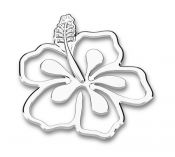 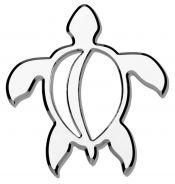 Wrapping it all upStep 1.Find the tide tables for the following beaches using http://tides.mobilegeographics.com/Virginia BeachKitty HawkCape HatterasOcracokeRecord on your Turtle info sheet what type of tides were occurring when our turtle was on land.  Make sure you are looking at the correct tide table according to where and when our turtle was on landStep 2.Begin analyzing your data.Draw conclusions about the location of the turtle (primarily when it was on land), what type of moon, and what type of tideTake into consideration the following facts and questions:Our turtle was caught while she was nesting and was released the morning after she finished laying her eggsHow many nesting periods will a loggerhead sea turtle have in one nesting season?Step 3.Write up your findings.  You will be required to provide the following:DataCreate a new data table using Word or Excel to clean up your dataYou do NOT need to include all 63 original data points.  ONLY the data points you were able to add a lunar phase and/or tide typeAnalysis Explain what your data is showing you.  Were there any correlations?ConclusionPut everything together.  Why do you think the turtle was where she was when she was?  Is there truly a correlation between turtle nesting and tides.  Within in this section, I need to see evidence of your knowledge of tides.  Things like type of tides, factors that influence tides, etc.